11.05.-13.05. «Развитие логического мышления»Коррекционно-развивающая работа для обучающихся с расстройством аутистичекого спектраИванченко Кирилл 3 кл.Педагог-психолог:  Боярова Светлана Александровна.  Viber, Watsap:89233331050Время занятий: понедельник – 12.00ч. среда – 10.00ч.Ход занятия: 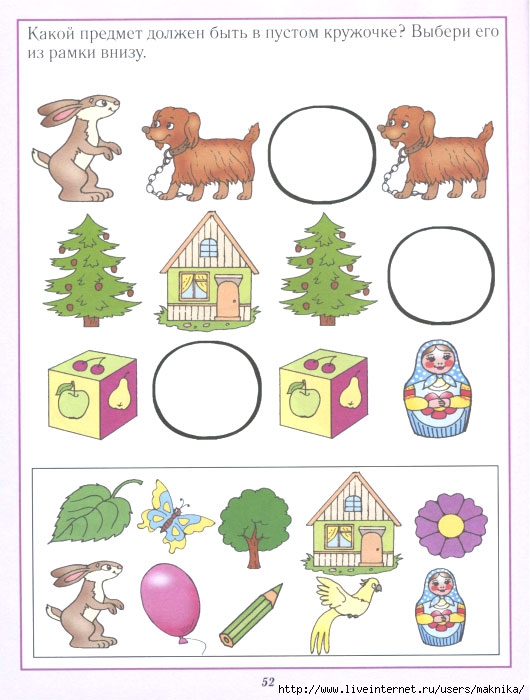 